Innkalling til møte i Faglig råd for design og håndverk 14. og 15. mars 2016Møtested: Utdanningsdirektoratet, møterom 4 mandag, møterom 3 tirsdag.Møtetid: Kl.10.00-16.00, lunsj kl. 12.00 mandag. Kl 09.00-15.00, lunsj kl. 12.00 tirsdagSakslisteSak 6-16 	Kunnskapsgrunnlag for design og håndverk		Se vedlegg. Sak 7-16 	Maritime fag – dialogmøte		Se eget program vedlagt. Sak 8-16 	Utvalgsrapportene		Se utvalgsrapportene her.Sak 9-16 	Utviklingsredegjørelsen del 2 – vurdere enkeltfag i ny strukturGjennomgang av tekstutkast med endringer fra forrige møteI etterkant av møtet 15. februar har det blitt gjort endringer i utkast til utviklingsredegjørelse del 2. Se endringer i rødt i vedlagte dokument. Dokumentet er et arbeidsdokument som kan endres i løpet av hele prosessen. Rådsmedlemmene oppfordres til å sende inn innspill til teksten før møtet. Strukturen på dokumentet samt videre arbeid diskuteres i møtet.Forslag om nye fag rettet mot varehandelenBLOK og Urbransjens utdanningskomitè har i hver sine innspill kommet med forslag om salgsfagbrev i sine bransjer. Rådet diskuterte slike faghandelrettede fagbrev i forrige rådsmøte. Saken er også diskutert med arbeidsgruppe i FRSS. AUs innstilling til vedtak: På bakgrunn av innkommende innspill, vedtar rådet å fremme forslag om nye fag/ fordypninger rettet mot faghandel innen ur og blomster. Det bør utredes om andre bransjer har lignende behov, bl.a. tekstil, møbel, trelast- og trevarefag, gullsmed, interiør, kosmetikk og hårpleie.Vurdere enkeltfag i ny struktur og endringsforslag for enkeltfagSe forslag til ny struktur i utkast til utviklingsredegjørelse del 2 vedlagt. Se oversikt over fagene vedlagt. Rådet går igjennom hvert fag og kommenterer på innspill og endringsbehov. Dette arbeidet fortsetter i møtet i april.Sak 10-16 	Planlegge fylkestur til Nordland FKRådet nedsetter en arbeidsgruppe som kan utarbeide program og gjøre avtaler.  OrienteringssakerStatssekretær Birgitte Jordahl besøker de faglige rådene, og vil komme til FRDHs rådsmøte 11. april, kl. 12.30 til 13.30.Leder orienterer fra fellesmøte mellom SRY og faglige råd 17. februar.Leder orienterer fra seminar om rapporter fra de yrkesfaglige utvalgene. Rapportene er publisert på ny nettside om gjennomgangen av tilbudsstrukturen. Vår saksbehandler: Monika ThollefsenVår saksbehandler: Monika ThollefsenVår saksbehandler: Monika ThollefsenVår dato:00.00.2016Vår referanse:2016/149Vår dato:00.00.2016Vår referanse:2016/149Deres dato:Deres referanse: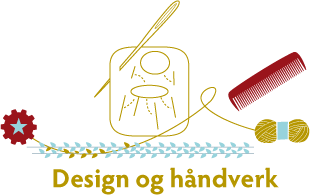 Til  Kopi til:Rådsmedlemmer faglig råd for design og håndverkvaramedlemmerEventuelt